Расписание уроков и заданий на 17.04 (пятница)1класс2 класс3 класс4 класс5 класс6 класс7 класс8 класс9 классЛабораторная работа № 9 (7 кл.)«Сравнительный анализ строения скелета черепахи, ящерицы и змеи»Цель: изучить (на примере скелетов черепахи, ящерицы и змеи) особенности внешнего строения скелетов пресмыкающихся.Оборудование: скелет змеи, учебник.Ход работыРассмотрите скелет черепахи. Объясните, какое значение он имеет для жизни черепахи? См. приложение №1.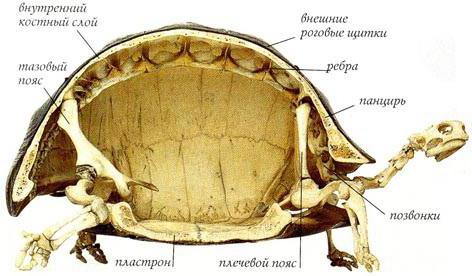 Рассмотрите скелет змеи.  Какое значение имеет такой скелет для жизни змей? См. приложение №1.Рассмотрите скелет ящерицы. Какое значение имеет такое строение скелета для жизни ящериц? См. приложение №1.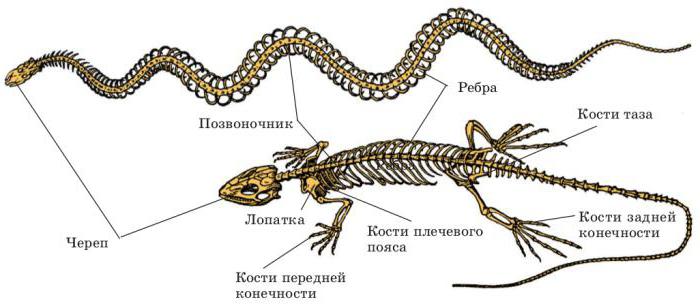 Исходя из собственных наблюдений и текста учебника заполните таблицу.Сделайте вывод о проделанной работе._______________________________________________________________________________________________________________________________________________________________________________________________________________________________________________________________________________________________________________________________________________________________________________________________________________________________________________________________________________________________________________________________________________________________________________________________________________________________________________________________Приложение № 1В позвоночнике пресмыкающихся четко выделяются шейный, грудной, поясничный, крестцовый и хвостовой отделы. В шейном отделе 8 (у ящерицы) и более позвонков, а череп сочленяется с первым шейным позвонком при помощи одного мыщелка. Благодаря этому пресмыкающиеся могут поворачивать голову в разные стороны С позвонками грудного и поясничного отделов сочленяются ребра. У большинства пресмыкающихся несколько пар ребер соединяются с грудиной, в результате чего образуется грудная клетка, которая защищает внутренние органы и имеет значение в дыхании. У черепах ребра срослись с панцирем. Поэтому их дыхательные движения осуществляются поясом передних конечностей. У змей все ребра оканчиваются свободно и участвуют в их передвижении. Свободное расположение ребер и растяжимость стенок тела дают возможность змеям питаться крупной добычей. Тазовые кости у пресмыкающихся срослись с двумя позвонками, что укрепило пояс задних конечностей.Контрольная работа № 7 (8 кл.)«Покровы тела. Размножение и развитие»Вариант 1Часть АЗадание. Выберите один правильный ответ.1. Кожа воспринимает внешние воздействия с помощью:A. Капилляров      Б. Рецепторов           B. Чувствительных волосков2. Защищает кожу от механических повреждений:A. Пигментный слой         Б. Дерма            B. Роговой слой3. Упругость коже придают:А. Капилляры     Б. Нервы           В. Эластические волокна4. Смазывают и смягчают кожу выделения:A. Сальных желез            Б. Потовых желез              B. Пигментных клеток5. Рост ногтей обеспечивается непрерывным делением клеток:A. Дермы         Б. Эпидермиса            B. Подкожной клетчатки6. В сильную жару уровень потоотделения:A. Увеличивается         Б. Уменьшается            B. Не изменяется7. Женские гаметы называются:А. Фолликулы          Б. Яйцеклетки          В. Сперматозоиды8. Младенец женского пола развивается при следующем сочетании половых хромосом:А. XX         Б. XY            В. YY9. Женские гаметы образуются:А. В маточных трубах            Б. В матке              В. В яичниках10. Оплодотворение яйцеклетки происходит:А. В маточной трубе          Б. В яичнике             В. В матке11. Половые клетки человека содержат:A. 23 хромосомы         Б. 46 хромосом              B. 92 хромосомы12. Период беременности составляет:А. 38 недель          Б. 40 недель          В. 42 недели  13.  Мужские гаметы образуются:A. В предстательной железе Б. В семенниках B. В семявыносящих протокахЧасть ВВ 1. Выберите три верных ответа из шести.14. Функции, которые выполняет кожа1) защитная         2) терморегуляционная         3) синтез витамина В        4) рецепторная             5) синтез витамина А           6) энергетическая15. Установите соответствие между слоями кожи и их элементами. Запишите выбранные цифры в таблицу под соответствующими буквами.Задание. Вставьте пропущенные слова.16. В половом размножении принимают участие мужской и женский организм, вырабатывающие половые клетки: ________________________________________и _______________________________________, при слиянии которых образуется ___________________________________________17. В результате непроизвольных сокращений ___________________________________ ребенок появляется на свет, с первым криком расправляются его _____________________, а после отрезания _________________________________________________ он становится самостоятельным существом18.  При повышении температуры окружающей среды сосуды кожи ___________________________ и отдача тепла __________________________, этому также способствует активное___________________________________________________ПредметТемаЗаданияокружающий мирПочему нужно чистить зубы и мыть руки?1.Прочитать текст в учебнике на с. 56 – 57.2.Рассмотреть рисунки на с. 56 – 57.3.Ответить на вопросы с. 57.4.Вывод пересказать.5. Представь себя художником-дизайнером на фабрике, где производят зубную пасту и мыло. Придумай и нарисуй упаковки для новых сортов зубной пасты и мыла (в квадрате).6. Фото прислать.русскийУпражнение в различении звонких – глухих, мягких – твердых парных согласных звуков 1.Записать число, классная работа.2. Минутка чистописания:б г д ж с п в к з т ф шКарандашом соединить парные согласные.3.Прочитать с родителями  текст на с.32-34.Ответить на вопросы.4.Впиши в слова подходящие по смыслу буквы парных звонких – глухих согласных звуков..лаза, .окус, .вор, .нег, .кола, .уква.5. Списать слова. Если слово начинается с мягкого согласного звука, подчеркните его зеленым цветом, а если с твердого – синим.Лимон, карман, морковь, десять, Коля.6. Прислать на проверку.ф-раПрыжки в длину с разбега (закрепление)1.Выполните зарядку, разминая все мышцы организма.2. Вспомни правила для прыжков (учебник с.100)3. Повторите технику выполнения  прыжков в длину с разбега.ЗдоровячокВредные и полезные привычки Запомнить полезные привычки: -мыть руки перед едой;- чистить зубы 2 раза в день;- соблюдать режим дня;- гулять на свежем воздухе;- есть фрукты и овощи;- заниматься физкультурой и спортом;- относиться по доброму к природе, людям.Веселые ноткиРазучивание песен ко Дню ПобедыПовторить слова песни «Этот праздник светлый в мае»ПредметТемаЗаданияматематикаЦиферблат и римские цифрыyoutube.com1Как читать римские цифры       Работа по учебнику с.114-115.Прочитать № 1, 2,3.  Записать римскими цифрами от 1 до 12. Проверь себя № 1.Выполни № 8 письменно. Образец №7.русскийСложные слова из двух корней с буквой соединительного гласногоyoutube.com Русский язык 2 класс Сложные словаРабота по учебнику с.95-96.Упр. 106. Запиши 6 сложных слов, подчеркни соединительную гласную. Отправить на проверку.ф-раБроски в цель. Игра «Передал – садись»1.Выполнить зарядку, разминая все группы мышц организма.2.Открыть учебник на с. 104, прочитать текст.3.Выполнить упражнения (рисунок 23).чтениеЕ. Чарушин «Томка испугался»Работа по учебнику с. 112-113. Прочитать текст. Ответить на вопросы с.113-114. Нарисуй иллюстрацию к рассказуВеселые нотки«Мы мечтою о мире живём…» Разучивание песен ко дню ПобедыПовторить слова песни «Этот праздник светлый в мае»ЗдоровячокПравила безопасности на водеСоставить правила безопасного поведения на воде в летний период (устно)ПредметТемаЗаданияматематикаСамостоятельная работа «Измерение и вычисление площади»Решить в тетради самостоятельную работу.Самостоятельная работа1. Построй прямоугольник,  длина которого равна 7 см, а ширина 2 см. Вычисли площадь прямоугольника.2. Вычисли.3450 кв.дм + 12 кв.м 45 кв.д;    1 кв.м – 10000 кв. мм;12 кв.см + 1200 кв.мм;               9 кв. дм – 1500 кв. мм3. Реши задачу, вычисли и запиши ответ.Одна сторона прямоугольника имеет длину 24 см, а другая – на 147 см длиннее. Вычисли площадь этого прямоугольника.Работу сфотографировать и отправить на проверку.музыкаРондо – интересная музыкальная формаПрослушать песню, пройдя по ссылкеhttps://www.youtube.com/watch?v=cuym_AP5k9g, запомнить мелодию.Выучить второй и третий куплеты песни.1 куплетЭтот праздник светлый в мае
Отмечает вся страна
Каждый помнит, каждый знает
Как закончилась война!  ПрипевВ этот славный День Победы
Мы «спасибо» скажем дедам
Будем Родину любить
Той войны нам не забыть!2 куплетВсе друг друга поздравляют
Слышны песни там и тут
В синем небе звезды тают
Это праздничный салют! ПрипевВ этот славный День Победы
Мы «спасибо» скажем дедам
Будем Родину любить
Той войны нам не забыть!3 куплетБудем помнить эту дату
Пронесем через года
Подвиг русского солдата
Не забудем никогда!ПрипевПропеть песню вместе с исполнителем 3 раза.Коротко написать, что вы сделали и отправить по адресу mnatalia1983@yandex.ruчтениеЛ.  Пантелеев "Честное слово"Работа с учебником.Стр. 127-130, прочитать текст.Письменно ответить на вопросы.Вопрос №1От чьего имени идёт повествование в рассказе?___________________________________________Вопрос №2Как назывался остров, на котором находился сад - главное место действия рассказа?___________________________________________Вопрос №3Сколько лет было мальчику, который плакал около каменного домика?А)6 или 7Б)7 или 8В)8 или 9Вопрос №4Какое поручение большой мальчик дал главному герою во время игры?___________________________________________Вопрос №5Почему мальчик не мог покинуть свой пост?А)Боялся темнотыБ)Дал честное словоВ)Боялся, что его будут ругать старшие ребятаВопрос №6Почему автор не мог снять мальчика с караула?___________________________________________Работу сфотографировать и отправить на проверку.родной языкСуровые военные годыНайти в сети Интернет рассказ Сергея Алексеева «МИШКА», прочитать его.Письменно в тетради ответить   на вопросы.1.Как попал мишка в одну из сибирских дивизий?
2. Как помог Топтыгин нашим бойцам в боях под Харьковым?
3.Что получил Топтыгин в награду за помощь солдатам?
4.Что случилось с мишкой, когда бойцы отпустили его на волю в Беловежской пуще?
ЗдоровячокВредные привычки и их профилактикаПросмотреть видео на youtube.com Презентация классного часа: "Вредные привычки: курение"Дополни фразы письменно, отправь на проверку.Помогают укреплять здоровье … Здоровье человека ухудшается от ….Веселые ноткиВесна – волшебницаПословицы, поговорки, загадки, песни о весне.Выполни проект «Весна»ПредметТемаЗаданияматематикаКвадрат и кубС. 78 №258,259,260 – по заданию. Сделать фото отправить на эл. почту innamasl83@yandex.ru   музыкаГалерея портретов исполнителейПрослушать песню, пройдя по ссылкеhttps://www.youtube.com/watch?v=cuym_AP5k9g, запомнить мелодию.Выучить второй и третий куплеты песни.1 куплетЭтот праздник светлый в мае
Отмечает вся страна
Каждый помнит, каждый знает
Как закончилась война!  ПрипевВ этот славный День Победы
Мы «спасибо» скажем дедам
Будем Родину любить
Той войны нам не забыть!2 куплетВсе друг друга поздравляют
Слышны песни там и тут
В синем небе звезды тают
Это праздничный салют! ПрипевВ этот славный День Победы
Мы «спасибо» скажем дедам
Будем Родину любить
Той войны нам не забыть!3 куплетБудем помнить эту дату
Пронесем через года
Подвиг русского солдата
Не забудем никогда!ПрипевПропеть песню вместе с исполнителем 3 раза.Коротко написать, что вы сделали и отправить по адресу mnatalia1983@yandex.ruродной язык Суровые военные годы В. Катаев, Б. Полевой, Л. Воронкова, Алексеев, С. Баруздин, В. Богомолов, А. Митяев, Л. Кассиль, А. Лиханов. Читать любое произведение этих писателей о войне или по хрестоматии.Письменно - автор и название рассказачтениеА.Фет  «Это утро, радость эта…»Работа с учебником.С.115 - 118, прочитать стихотворение, ответить на вопросы, научиться читать стихотворение так, чтобы слушатели почувствовали, что весна – это настоящее чудо.ЗдоровячокВредные привычки и их профилактикаПросмотреть видео на youtube.com Презентация классного часа: "Вредные привычки: курение"Дополни фразы письменно, отправь на проверкуПомогают укреплять здоровье … Здоровье человека ухудшается от ….Веселые ноткиВесна – волшебницаПословицы, поговорки, загадки. Песни о весне.Выполни проект «Весна»ПредметТемаЗаданиялитератураПисатели улыбаются. Саша Черный «Кавказский пленник»С. 172-173 прочитать биографию Саши Черного.С. 173-182 прочитать рассказ «Кавказский пленник». Письменно изложите краткое содержание рассказа, ответьте на вопрос: «Какими героями в этой игре хотели бы вы быть?» и «Почему дети не хотели быть Костылиным?»математикаСреднее - арифметическоеПрочитайте параграф 36 на странице 247-249.Выучите правила. Попробуйте для тренировки решите некоторые примеры.Для проверки решите и вышлите: № 1034, 1038,1042.русский«Неопределенная форма глагола»Работа с учебником1. §109, прочитать теоретические сведения, запомнить вопрос неопределенной формы.2.Упр.620 выполните упражнение по заданию, выполнить цифру 1 ( ходить)3. Выучить правило на стр. 104.4.Упр.623, запишите слова в два столбика61 – с мягким знаком, 2 – без мягкого знакаанглийскийЗаполняем анкету о себе. Письмо1. Прочитайте письмо в упражнении 7а на странице 82 – 83. Запишите в словарь 10 слов, которые оказались наиболее сложными.2. После того, как вы прочитаете письмо, выполните упражнение 7b на странице 84. Вам необходимо записать табличку в тетрадь и отметить нужный вариант.  True - правда, false - неправда, not stated – не сказано в тексте.3. Нарисуйте рисунок на тему «Как я провожу свое свободное время».технологияВиды обработки древесины. Инструменты и приспособления для обработки древесиныПерейти по ссылке. Посмотреть видео. Перечислить инструменты и приспособления для обработки древесины.Назвать виды обработки древесиныhttps://www.youtube.com/watch?time_continue=19&v=uYbK1va1fr0&feature=emb_logo Веселый английскийВ мире сказок. Любимые сказочные персонажи. Новый лексический материал по темеНа английском языке напишите название вашей любимой сказки. И опишите главного персонажа (4-5 предложений).ПредметТемаЗаданияматематикаРешение задач с помощью уравненийНов. №1194, 1196, Стар. №1186, 1188, сфотографировать и выслать по адресу kuteinikovo@yandex.ruрусскийРазноспрягаемые глаголы§ 89, все разноспрягаемые глаголы выучить наизусть по таблицам. Письменно ответить на вопрос «Почему эти глаголы называются разноспрягаемыми?» Просмотреть видео на youtube.com по данной теме. Выполнить Упр. 522 (Коль…), упр. 523 (Облака…), упр. 525 (устно), упр.527обществознаниеЧеловек славен добрыми деламиРасскажите о конкретном человеке, можно даже из прочитанной литературы.Составьте план своего рассказа.Пришлите на проверку.историяВладимиро- Суздальское княжество.          1. Прочитать параграф 13 стр. 108-117.2. Ответить на вопросы стр. 115-117 устно.3. Запишите тему урока.4. Выпишите все даты и объясните их.5. Используя  Интернет подготовьте сообщение о возникновении Москвы и  происхождении ее названия.                                                                                                                             технологияВиды обработки древесины. Инструменты и приспособления для обработки древесиныПерейти по ссылке. Посмотреть видео. Перечислить инструменты и приспособления для обработки древесины.Назвать виды обработки древесиныhttps://www.youtube.com/watch?time_continue=19&v=uYbK1va1fr0&feature=emb_logo Веселый английскийВстреча друзей. Назови своих друзейСоставьте 5-6 предложений о твоих друзьях. Задание пришлите учителю.ПредметТемаЗаданияисторияРелигиозные войны и укрепление абсолютной монархии во ФранцииПрочитайте параграф 14. Выучите новые слова, даты, выводы.На странице132 ответьте на 3и6 вопросы, и 4 задание. Пришлите на проверку.биологияОбщая характеристика пресмыкающихся. Многообразие пресмыкающихся, их происхождение. Л. р. №9 «Сравнительный анализ строения скелета черепахи, ящерицы и змеи»С. 200-207, познакомиться с темой урока. Выполнить лабораторную работу.Отправить на эл. почту innamasl83@yandex.ru   литератураСтихотворения о родной природеС.218-219, прочитать,С. 220-222, прочитать. Письменно сделать анализ любого стихотворения по выбору, не забудьте написать, какие художественно-изобразительные средства использовал поэт.геометрияПостроение треугольника по трем элементамП. 39, №288(а), 290(а), сфотографировать и выслать по адресу kuteinikovo@yandex.ruобществознаниеЧеловек – часть природыПрочитайте параграф 15.Из раздела вспомним и обсудим вместе устно ответить на вопросы.Выучить слова и определения.Из раздела: «В классе и дома» выполнить1,3,5 задания и прислать для проверки. физикаПростые механизмы. Рычаг. Равновесие сил на рычаге§57, 58, ответить на вопросы (устно), решить задачу в тетради, сфотографировать и выслать по адресу kuteinikovo@yandex.ru.Длина рычага 2 м. На его концах уравновешены грузы массой 20 кг и 140 кг. Найти плечи рычага.РитмикаДыхательные и релаксирующие упражненияВыполнить дыхательные упражнения О Стоя поднимайтесь в быстром темпе на носки 10—12 раз. Во время упражнения дышите произвольно. О Сядьте на край стула, опустите голову, одновременно наклоняя туловище вперед, и вдохните диафрагмой. Отклонив голову назад и выпрямив туловище, сделайте выдох. Повторите упражнение 5 раз. О Встаньте. Сделайте 8—10 приседаний. Присели — выдохнули, встали — вдохнули. Делайте приседания в среднем темпе. О Дышите глубоко и спокойно. Закройте глаза. Представьте себе, что вы вадите яркий и теплый солнечный свет. Скажите про себя: «Я чувствую себя хорошо. Мое дыхание восстанавливаете! •>. О Поморгайте веками в течение 30 секунд. ПредметТемаЗаданияанглийскийКонтроль лексики по изученной теме. Отработка навыков выполнения устной части ГИА. Беседа по теме. Введение новой лексики. Словообразование 1. Выполните упражнение 3 на странице 99. Вам необходимо распределить профессии в правильные колонки. Задание запишите в тетрадь.2. Изучите слова в упражнении 4 на странице 99, запишите их в словарь.3. Ознакомьтесь со словами из упражнения 5а на странице 100, рассмотрите части речи. В упражнении 5b вам необходимо изменить слова в соответствии с частью речи. 4. Устно выполните задание 6 на странице 100.алгебраПостроение графика квадратичной функции№625(2, 4), сфотографировать и выслать по адресу kuteinikovo@yandex.ruбиологияКонтрольная работа № 7 «Покровы тела. Размножение и развитие»Выполнить контрольную работу.Отправить на эл. почту innamasl83@yandex.ru   русскийВыделительные знаки препинания при вводных словах, вводных сочетаниях слов и вводных предложениях§ 61, на с. 208 выучить правило, выполнить упр. 371, 372, 373информатикаЧисла в памяти компьютера§18, 19, задания 5, 6, стр.131, в тетради, сфотографировать и выслать по адресу kuteinikovo@yandex.ruгеографияПриродные районы Восточной Сибири Жемчужина Сибири –Байкал.Прочитать параграф 45,462. Ответить на вопросы стр. 226,2303. Подготовить презентацию об озере Байкал.РитмикаДыхательные и релаксирующие упражненияВыполнить дыхательные упражнения О Стоя поднимайтесь в быстром темпе на носки 10—12 раз. Во время упражнения дышите произвольно. О Сядьте на край стула, опустите голову, одновременно наклоняя туловище вперед, и вдохните диафрагмой. Отклонив голову назад и выпрямив туловище, сделайте выдох. Повторите упражнение 5 раз. О Встаньте. Сделайте 8—10 приседаний. Присели — выдохнули, встали — вдохнули. Делайте приседания в среднем темпе. О Дышите глубоко и спокойно. Закройте глаза. Представьте себе, что вы вадите яркий и теплый солнечный свет. Скажите про себя: «Я чувствую себя хорошо. Мое дыхание восстанавливаете! •>. О Поморгайте веками в течение 30 секунд. ПредметТемаЗаданиярусский«Знаки препинания в сложных предложениях с различными видами связи»1. Посмотрите видеоурок на тему «Знаки препинания в сложных предложениях с различными видами связи» по ссылке youtube.com2. Работа с учебником§ 38, прочитать, правило выучит . 2. Упр.215, выполнить по заданию.английскийДень Земли. Как защитить планету от загрязнения1. Изучите новую лексику в упражнении 2 на странице 90. Запишите новые слова в словарь. Выполните упражнение 3 на странице 90. Замените подчеркнутые фразы новыми словами и запишите в тетрадь2. В упражнении 4 на странице 94 изучите информацию о  The Greenhouse effect, Climate change, Global warming (1 часть текста). Запишите в словарь те слова, которые оказались наиболее сложными для понимания.3. Изучите предлоги и случаи их употребления. 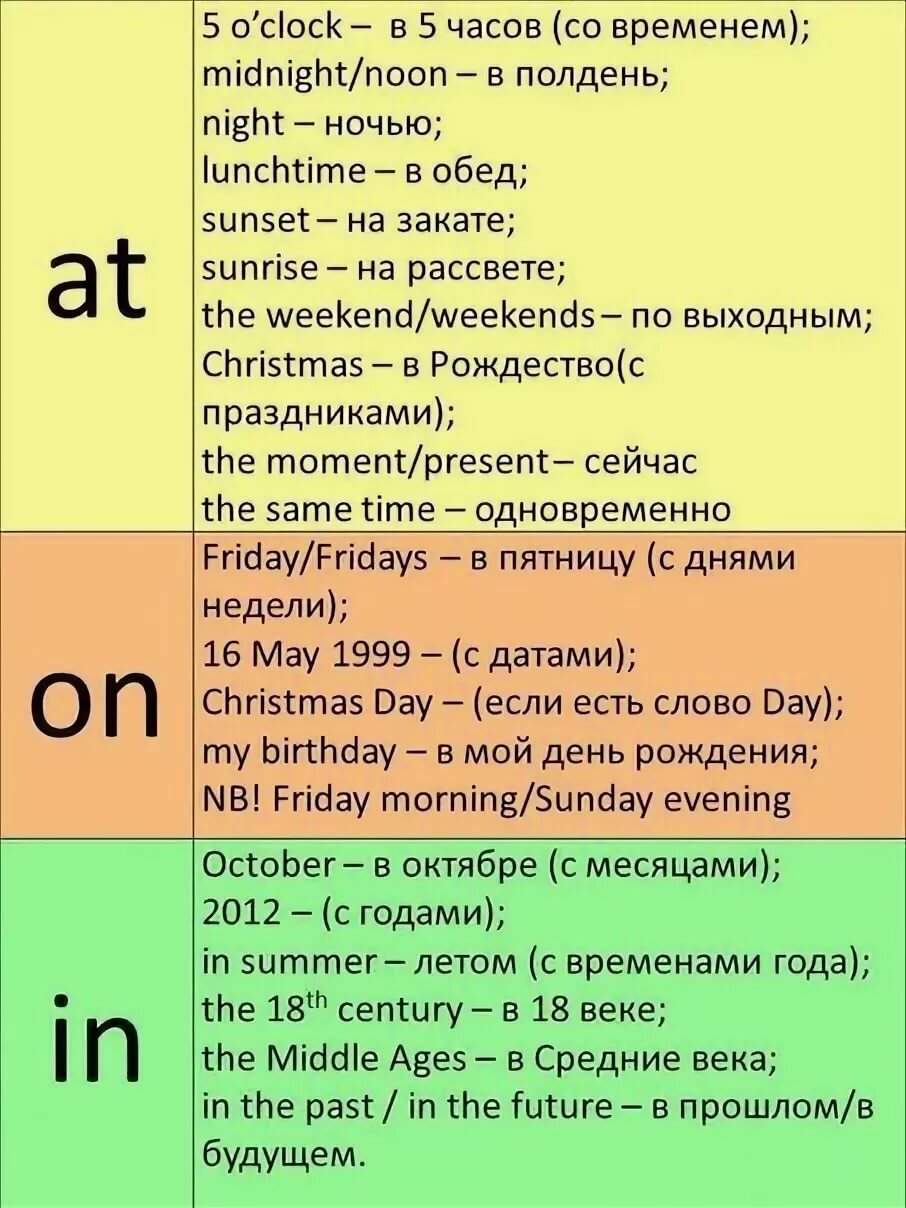 
by car  — на автомобилеby train — поездомby plane — самолетомby ship — на кораблеby bike — на велосипедеby bus — автобусомby taxi – на таксиby post — по почтеby hand — вручнуюby phone/by email — по телефону электронной почтеbу credit card — кредитной картой.Выполните упражнение 7 на странице 96. Вам необходимо выбрать подходящий предлог. Запишите упражнение в тетрадь.геометрияПодготовка к экзаменамИндивидуальная рассылкабиологияПроисхождение человекаС. 209-216, познакомиться с материалом урока. Перейти по ссылке (ЯКласс), познакомиться с теорией, выполнить задания и тест.  https://www.yaklass.ru/p/biologia/obschie-biologicheskie-zakonomernosti/etapy-evoliutcii-biosfery-i-cheloveka-287166/antropogenez-evoliutciia-cheloveka-287169 географияПоволжье. Географическое положение. Население Урала. 1.Прочитать параграфы  41,42,50, пользуйтесь атласом.2.Записать тему урока в тетрадь3.Ответить на вопросы стр. 231,235 (устно).4. Подготовить сообщение о экологических проблемах Урала.ф-раОценка техники выполнения комбинации из освоенных элементовВыполнить комплекс  упражнений с гимнастической палкой (обычной палкой)1. – Повороты туловища в стороны (16-18 раз).И. П. – ноги на ширине плеч, прямые руки с палкой вверх.1 – поворот налево, 2 – поворот направо.Во время выполнения упражнения не отрывать стопы.2. – Наклоны туловища в стороны (12-14 раз).И. П. – ноги шире плеч, палку держать за головой на уровне плеч.1 – 2 – наклонить влево, выпрямляя вверх руки и сгибая  противоположную ногу.3 – 4 – то же вправо.3. – Выпады вперёд (12-14 раз).И. П. – О. С. Руки с палкой на уровне плеч.1 – поднимая руки с палкой вверх, выполнить широкий шаг левой ногой вперёд, прогнуться.2 – то же, шаг выполнять правой ногой.4. – Махи ногами (18-20 раз).И. П. – О. С. Прямые руки с палкой перед грудью.1 – мах левой ногой до касания палки.2 – то же, правой ногой.Маховую ногу не сгибать, в зависимости от гибкости учеников дифференцировать высоту палки.5. – Наклоны вперёд (10-12 раз).И. П. – О. С. Палку держать над головой, руки прямые.1 – наклониться вперёд до касания лбом коленей.2 – И. П.Не сгибать ноги.6. – Прогибание назад (10-12 раз).И. П. – О. С. Палка за спиной.1 – 2 – прогнуться, слегка сгибая ноги.3 – выпрямиться.4 – И. П. 7. – Прыжки через палку (30-40 раз).И. П. – О. С.(И. П. – исходное положение; О. С.- основная стойка)Выполнить комплекс приседаний, так же как на видео, пройдя по ссылке https://www.youtube.com/watch?v=qxaBuSBO-Sc .Продолжительность упражнений не менее 10 минут.Сделать фото ваших занятий и прислать  по адресу mnatalia1983@yandex.ruМир профессийМастер своего делаНаписать небольшое сочинение о любом человеке, которого вы считаете профессионалом  (мастером своего дела)№ п/пПредставители отделов пресмыкающихсяОсобенности строения скелета1Черепаха2Змея3ЯщерицаПризнак 1Признак 2А) пигмент1) эпидермисБ) сальные железы2) дермаВ) потовые железыГ) кровеносные сосудыД) протоки потовых железЕ) роговой слой клетокАБВГДЕ